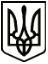 МЕНСЬКА МІСЬКА РАДА(дванадцята сесія восьмого скликання) РІШЕННЯ26 жовтня 2021	м. Мена	№ 610Про надання дозволу на виготовлення технічної документації із землеустрою з метою передачі в оренду земельних ділянок (невитребуваних паїв) ТОВ «Агроресурс-2006» за межами с. КиселівкаРозглянувши звернення інженера-землевпорядника Ніколайчика Костянтина Олексійовича, що діє в інтересах ТОВ «Агроресурс - 2006», відповідно до довіреності від 15 листопада 2019 року, реєстраційний номер 1198, щодо надання дозволу на виготовлення технічної документації із землеустрою щодо встановлення (відновлення) меж земельних ділянки в натурі ( на місцевості), орієнтовною площею 173,00 га, з метою отримання її в оренду для ведення товарного сільськогосподарського виробництва за рахунок невитребуваних земельних часток (паїв) на території Менської міської територіальної громади за межами населеного пункту с. Киселівка, відповідно до ст. 13 Закону України «Про порядок виділення в натурі (на місцевості) земельних ділянок власникам земельних часток (паїв)», керуючись ст. 26 Закону України «Про місцеве самоврядування в Україні», Менська міська радаВИРІШИЛА:1.Надати дозвіл ТОВ «Агроресурс - 2006» на виготовлення технічної документації із землеустрою щодо встановлення (відновлення) меж земельних ділянок в натурі (на місцевості), орієнтовною площею 173,00 га, з метою передачі в оренду для ведення товарного сільськогосподарського виробництва за рахунок невитребуваних земельних часток (паїв) на території Менської міської територіальної громади за межами населеного пункту с. Киселівка, згідно додатку, що додається.2. ТОВ «Агроресурс - 2006» виготовлену технічну документацію подати на розгляд та затвердження в установленому законодавством порядку.3. Контроль за виконанням рішення покласти на заступника міського голови з питань діяльності виконавчих органів ради В.І. Гнипа та на постійну комісію з питань містобудування, будівництва, земельних відносин та охорони природи.Міський голова	Геннадій ПРИМАКОВ